Задания для дистанционного обучения1 класс20 апреля – 24 апреля 2020 г.*Последний срок сдачи заданий – 24 апреля 2020 (пятница)Оценки выставляются каждую неделю!!!Пример по живописи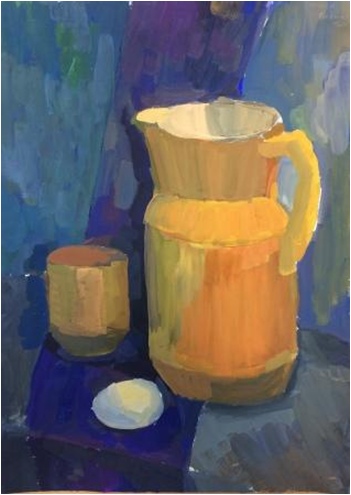 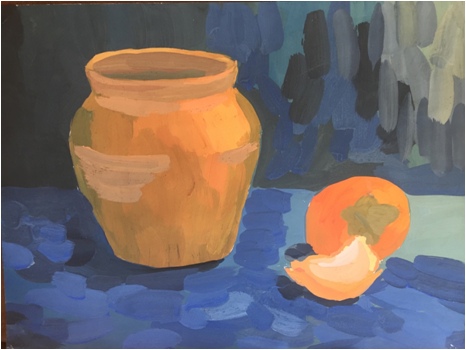 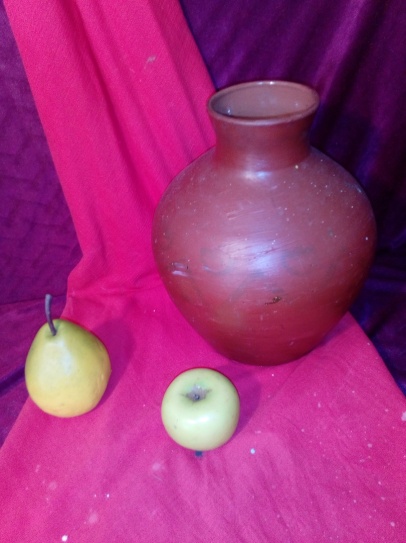 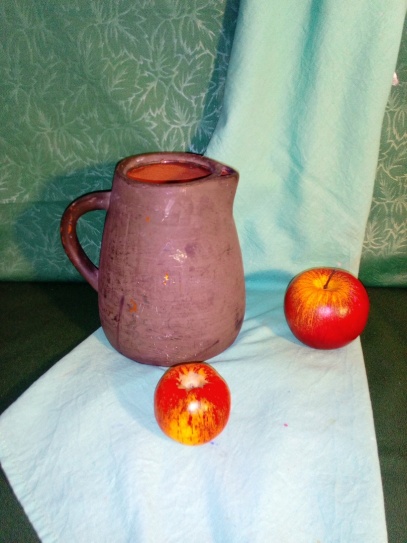 = Беседы об искусстве =Ребята! ЧИТАЙТЕ ВНИМАТЕЛЬНО ТРЕБОВАНИЯ К ВЫПОЛНЕНИЮ ЗАДАНИЙ!Ждем от вас выполненное домашнее задание каждую неделю. Большая просьба, не затягивать, стараться выполнять все в срок, чтобы мы не запутались, и вы тоже в должниках не оставались и не огорчались плохими оценками. Требования к выполнению заданий:Задания выполняем НЕ ПИСЬМЕННО, а в печатном виде через Word!!! Осваиваем эту программу, вам это пригодится. Соблюдайте аккуратность оформления текста, приучайте себя к такой культуре:Единый шрифт (Times New Roman, Calibri, Arial), кому какой нравитсяЕдиный размер шрифта (кроме заголовков) – 12-14Выравнивание текста «по ширине», чтобы не было оборванных краевМаксимальный объем 1 стр, гиперссылки (синий подчеркнутый текст) – убираемМожно вставлять репродукции, но небольшого размера.ДОКУМЕНТ отправляем на почту СВОЕГО преподавателя по Беседам об искусстве. Внутри документа ОБЯЗАТЕЛЬНО ВВЕРХУ УКАЗЫВАЕМ СВОЕ ИМЯ, ФАМИЛИЮ И ГРУППУ. В теме письма (на почте) указываем свое Имя и ФамилиюДокументы храните у себя на компьютере – эти темы нам нужны. По возможности можно распечатать и вклеить в тетрадь.Последний срок сдачи – пятница на каждой неделе. Можно сдавать раньше.ДЗ отправляем на электронную почту своего преподавателя:Максимова Дарья Александровна - art.history.dhsh@gmail.comЛогинова Александра Владимировна – smolnikova.aleksa@yandex.ru, группа Вк https://vk.com/club59820689 (для общения. В группе созданы обсуждения для каждого класса)Неделя 3. Тема: «Знакомство с музеем»ЗАДАНИЕ: Ответить на вопросы. Обязательно указываем номер вопроса. «Театр начинается с вешалки», а с чего начинается музей? Ваше мнение. Свой ответ поясните.Объясните термин музей, от какого слова он образован.Что такое «экспозиция»,  «экспонат», «галерея», «хранилище»?Что такое экскурсия, какие виды Вы знаете?Кто такой экскурсовод и в чем особенности его работы?= СКУЛЬПТУРА =Продолжаем выполнять задание:Сюжетная станковая двухфигурная композиция из скульптурного пластилина на тему «Образ животного в сказках» по одному из предложенных отрывков.Переходим к 4 ЭТАПУ.Задачи: Соблюдение пропорций и узнаваемость животного;оригинальное композиционное решение;выразительность и пластика движения;правильно выполненный и закреплённый на плинте каркас;грамотное расположение на плинте;высота работы 10-15 см.Этапы работы:Правила сдачи работы:Фото работы выкладываем в папку с названием своей группы, ищем свою фамилию. ВЫКЛАДЫВАЕМ ФОТО В КОММЕНТАРИИ К СВОЕЙ ФАМИЛИИ.В комментарии к фото подписываем ФАМИЛИЮ, ИМЯ,  ГРУППУ, НАЗВАНИЕ РАБОТЫ. ОБЯЗАТЕЛЬНО. РАБОТА СЧИТАЕТСЯ СДАННОЙ, ЕСЛИ ОТ ПРЕПОДАВАТЕЛЯ ПО СКУЛЬПТУРЕ ПРИШЁЛ КОММЕНТАРИЙ «ПРИНЯТО». ЕСЛИ ПОД ВАШЕЙ РАБОТОЙ КОММЕНТАРИЙ С РЕКОМЕНДАЦИЕЙ ИСПРАВИТЬ  – ЗНАЧИТ НЕОБХОДИМО ИСПРАВИТЬ И ВЫЛОЖИТЬ В КОММЕНТАРИЯХ К СВОЕЙ РАБОТЕ  НОВОЕ ФОТО С УЖЕ ИСПРАВЛЕННЫМИ ОШИБКАМИ.Связь с преподавателями: Майбук Виктория Валерьевна и Неустроева Светлана Олеговна через группу Вкhttps://vk.com/club193432939ПредметЗаданиеФормат / материалСрок Исполнения/сдача Обратная связьРисунокНатюрморт из бытовых предметов. 2-3 предмета на формате А3.ВЫПОНЯЕМ на неделе с 20-24 апреля:1. Поставить натюрморт, прислать его эскиз
2. Если утвердим натюрморт, то выполнить построение на формате
3. Наметить падающие тениА3, мягкий материал(уголь/сангина/соус. Если пастель, то 3-4 цвета, не больше ) *Если нет мягкого материала, то делать тушью и пером (или кистью). На крайний случай – графитный карандашДве недели (с 20.04-01.05). Консультации на неделе.Кислицына Надежда Валерьевна – группа Вк: Юные художники! 1 класс https://vk.com/club186807136(если пишите в личные сообщения – обязательно подписывайтесь или указывайте, чей родитель)Связь с преподавателем для консультации с пн-пт с 14:00-17:00Арабаджи Ольга Вячеславовна – через Вк, группа Вк: Художественная школа https://vk.com/club186668293(группа закрытая, подавайте заявки)Связь с преподавателем для консультации с пн-пт с 11:00-13:00Вьялков Сергей Николаевич – группа Вк: Худсовет. 2020https://vk.com/club193448506ЖивописьНатюрморт на контрастном цветовом фоне.1бытовой предмет и 2 овоща или фрукта(например, кастрюля или глубокая пиала и два овоща или фрукта.)ВЫПОНЯЕМ на неделе с 20-24 апреля:Поставить натюрморт, прислать его эскиз
2. Если утвердим натюрморт, то выполнить построение на форматеА3, гуашьДве недели (с 20.04-01.05). Консультации на неделе.Кислицына Надежда Валерьевна – группа Вк: Юные художники! 1 класс https://vk.com/club186807136(если пишите в личные сообщения – обязательно подписывайтесь или указывайте, чей родитель)Связь с преподавателем для консультации с пн-пт с 14:00-17:00Арабаджи Ольга Вячеславовна – через Вк, группа Вк: Художественная школа https://vk.com/club186668293(группа закрытая, подавайте заявки)Связь с преподавателем для консультации с пн-пт с 11:00-13:00Вьялков Сергей Николаевич – группа Вк: Худсовет. 2020https://vk.com/club193448506КомпозицияТема: «Пейзаж» (деревенский или городской. Весенний пейзаж с фигурами людей: 1-3 фигуры). Техника любая: графика или живопись.Продолжение задание, ВЫПОЛНЯЕМ: Переход на формат:1. Построение2. Отправляем на утверждение3. Работа в цветеА3, графика, живопись (гуашь)Две недели (с 20.04-01.05). Консультации на неделе.Кислицына Надежда Валерьевна – группа Вк: Юные художники! 1 класс https://vk.com/club186807136(если пишите в личные сообщения – обязательно подписывайтесь или указывайте, чей родитель)Связь с преподавателем для консультации с пн-пт с 14:00-17:00Арабаджи Ольга Вячеславовна – через Вк, группа Вк: Художественная школа https://vk.com/club186668293(группа закрытая, подавайте заявки)Связь с преподавателем для консультации с пн-пт с 11:00-13:00Вьялков Сергей Николаевич – группа Вк: Худсовет. 2020https://vk.com/club193448506№ТребованияСрок сдачи1 ЭТАПСбор материала: выложить в папку под названием своей группы, под своей фамилией 4 картинки животных  в движении, реалистичных или в сказочном образе, одежде.Сдать к 10 апреля до 12:00. По факту выставляются две оценки2 ЭТАПЭскиз к композиции. Несколько примеров на А4Сдать к 10 апреля до 12:00. По факту выставляются две оценки3 ЭТАПКаркас, плинт, общий набор массы обеих фигур.Сдать к 17 апреля до 12:00. По факту выставляется оценка4 ЭТАПСдать деталировку главных героев при условии, что предыдущии этапы сданыСдать к 24 апреля до 12:00. По факту выставляется оценка5 ЭТАППроработка деталей, фактур, окружающей среды.Выставляется итоговая оценка за выполненную композицию